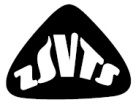 Záväzná prihláška/Registration formZáväzná prihláška/Registration formZáväzná prihláška/Registration formZáväzná prihláška/Registration formZáväzná prihláška/Registration formZáväzná prihláška/Registration formZáväzná prihláška/Registration formZáväzná prihláška/Registration formZáväzná prihláška/Registration formZáväzná prihláška/Registration formZáväzná prihláška/Registration formZáväzná prihláška/Registration formZáväzná prihláška/Registration formZáväzná prihláška/Registration formZáväzná prihláška/Registration formZáväzná prihláška/Registration formZáväzná prihláška/Registration formZáväzná prihláška/Registration formZáväzná prihláška/Registration formZáväzná prihláška/Registration formZáväzná prihláška/Registration formZáväzná prihláška/Registration formZáväzná prihláška/Registration formZáväzná prihláška/Registration formZáväzná prihláška/Registration formZáväzná prihláška/Registration formZáväzná prihláška/Registration formZáväzná prihláška/Registration formZáväzná prihláška/Registration formZáväzná prihláška/Registration formZáväzná prihláška/Registration formZáväzná prihláška/Registration formZáväzná prihláška/Registration formZáväzná prihláška/Registration formNázov akcie EventNázov akcie EventNázov akcie EventNázov akcie EventTEPELNÁ OCHRANA BUDOV 2023THERMAL PROTECTION OF BUILDINGS 2023TEPELNÁ OCHRANA BUDOV 2023THERMAL PROTECTION OF BUILDINGS 2023TEPELNÁ OCHRANA BUDOV 2023THERMAL PROTECTION OF BUILDINGS 2023TEPELNÁ OCHRANA BUDOV 2023THERMAL PROTECTION OF BUILDINGS 2023TEPELNÁ OCHRANA BUDOV 2023THERMAL PROTECTION OF BUILDINGS 2023TEPELNÁ OCHRANA BUDOV 2023THERMAL PROTECTION OF BUILDINGS 2023TEPELNÁ OCHRANA BUDOV 2023THERMAL PROTECTION OF BUILDINGS 2023TEPELNÁ OCHRANA BUDOV 2023THERMAL PROTECTION OF BUILDINGS 2023TEPELNÁ OCHRANA BUDOV 2023THERMAL PROTECTION OF BUILDINGS 2023TEPELNÁ OCHRANA BUDOV 2023THERMAL PROTECTION OF BUILDINGS 2023TEPELNÁ OCHRANA BUDOV 2023THERMAL PROTECTION OF BUILDINGS 2023TEPELNÁ OCHRANA BUDOV 2023THERMAL PROTECTION OF BUILDINGS 2023TEPELNÁ OCHRANA BUDOV 2023THERMAL PROTECTION OF BUILDINGS 2023TEPELNÁ OCHRANA BUDOV 2023THERMAL PROTECTION OF BUILDINGS 2023TEPELNÁ OCHRANA BUDOV 2023THERMAL PROTECTION OF BUILDINGS 2023TEPELNÁ OCHRANA BUDOV 2023THERMAL PROTECTION OF BUILDINGS 2023TEPELNÁ OCHRANA BUDOV 2023THERMAL PROTECTION OF BUILDINGS 2023TEPELNÁ OCHRANA BUDOV 2023THERMAL PROTECTION OF BUILDINGS 2023TEPELNÁ OCHRANA BUDOV 2023THERMAL PROTECTION OF BUILDINGS 2023TEPELNÁ OCHRANA BUDOV 2023THERMAL PROTECTION OF BUILDINGS 2023TEPELNÁ OCHRANA BUDOV 2023THERMAL PROTECTION OF BUILDINGS 2023TEPELNÁ OCHRANA BUDOV 2023THERMAL PROTECTION OF BUILDINGS 2023TEPELNÁ OCHRANA BUDOV 2023THERMAL PROTECTION OF BUILDINGS 2023TEPELNÁ OCHRANA BUDOV 2023THERMAL PROTECTION OF BUILDINGS 2023TEPELNÁ OCHRANA BUDOV 2023THERMAL PROTECTION OF BUILDINGS 2023TEPELNÁ OCHRANA BUDOV 2023THERMAL PROTECTION OF BUILDINGS 2023VSVariable codeVSVariable codeVSVariable codeVSVariable codeVSVariable codeVSVariable code202301202301Meno a priezvisko, titulName, surname, titleMeno a priezvisko, titulName, surname, titleMeno a priezvisko, titulName, surname, titleMeno a priezvisko, titulName, surname, titleMeno a priezvisko, titulName, surname, titleMeno a priezvisko, titulName, surname, titleMeno a priezvisko, titulName, surname, titleFirmaCompanyFirmaCompanyFirmaCompanyUlicaStreetUlicaStreetUlicaStreetPSČPost CodePSČPost CodePSČPost CodePSČPost CodePSČPost CodeObecTown / cityObecTown / cityObecTown / cityObecTown / cityObecTown / cityFunkcia vo firmeCurrent positionFunkcia vo firmeCurrent positionFunkcia vo firmeCurrent positionFunkcia vo firmeCurrent positione-maile-maile-maile-maile-maile-mailTel.; mobilPhoneTel.; mobilPhoneFaxFaxFaxČíslo účtuAccount No.Číslo účtuAccount No.Číslo účtuAccount No.Číslo účtuAccount No.Číslo účtuAccount No.IČOCompany registration No.IČOCompany registration No.IČOCompany registration No.IČOCompany registration No.IČOCompany registration No.IČO DPH, DIČVAT numberIČO DPH, DIČVAT numberIČO DPH, DIČVAT numberIČO DPH, DIČVAT numberIČO DPH, DIČVAT numberIČO DPH, DIČVAT numberIČO DPH, DIČVAT numberIČO DPH, DIČVAT numberSpôsob realizácie platby / Payment method   Spôsob realizácie platby / Payment method   Spôsob realizácie platby / Payment method   Spôsob realizácie platby / Payment method   Spôsob realizácie platby / Payment method   Spôsob realizácie platby / Payment method   Spôsob realizácie platby / Payment method   Spôsob realizácie platby / Payment method   Spôsob realizácie platby / Payment method   Spôsob realizácie platby / Payment method   Spôsob realizácie platby / Payment method   Spôsob realizácie platby / Payment method   Spôsob realizácie platby / Payment method   prevodom na účet  / by bank transferprevodom na účet  / by bank transferprevodom na účet  / by bank transferprevodom na účet  / by bank transferprevodom na účet  / by bank transferprevodom na účet  / by bank transferprevodom na účet  / by bank transferprevodom na účet  / by bank transferprevodom na účet  / by bank transferprevodom na účet  / by bank transferprevodom na účet  / by bank transferprevodom na účet  / by bank transferprevodom na účet  / by bank transferprevodom na účet  / by bank transferprevodom na účet  / by bank transferprevodom na účet  / by bank transferprevodom na účet  / by bank transferprevodom na účet  / by bank transferprevodom na účet  / by bank transferprevodom na účet  / by bank transferprevodom na účet  / by bank transferprevodom na účet  / by bank transferprevodom na účet  / by bank transferprevodom na účet  / by bank transferPrihlasujem sa na akciu ako / Sign up asPrihlasujem sa na akciu ako / Sign up asPrihlasujem sa na akciu ako / Sign up asPrihlasujem sa na akciu ako / Sign up asPrihlasujem sa na akciu ako / Sign up asPrihlasujem sa na akciu ako / Sign up asPrihlasujem sa na akciu ako / Sign up asPrihlasujem sa na akciu ako / Sign up asPrihlasujem sa na akciu ako / Sign up asPrihlasujem sa na akciu ako / Sign up asÚčastníkParticipantÚčastníkParticipantÚčastníkParticipantÚčastníkParticipantÚčastníkParticipantÚčastníkParticipantÚčastníkParticipantÚčastníkParticipantPartner, Vystavovateľ ExhibitorPartner, Vystavovateľ ExhibitorPartner, Vystavovateľ ExhibitorPartner, Vystavovateľ ExhibitorPartner, Vystavovateľ ExhibitorPartner, Vystavovateľ ExhibitorPartner, Vystavovateľ ExhibitorPartner, Vystavovateľ ExhibitorPartner, Vystavovateľ ExhibitorPrednášateľ LecturerPrednášateľ LecturerPrednášateľ LecturerPrednášateľ LecturerÚčastnícke poplatky / Registration feesÚčastnícke poplatky / Registration feesÚčastnícke poplatky / Registration feesÚčastnícke poplatky / Registration feesÚčastnícke poplatky / Registration feesÚčastnícke poplatky / Registration feesÚčastnícke poplatky / Registration feesÚčastnícke poplatky / Registration feesÚčastnícke poplatky / Registration feesÚčastnícke poplatky / Registration feesÚčastnícke poplatky / Registration feesÚčastnícke poplatky / Registration feesÚčastnícke poplatky / Registration feesÚčastnícke poplatky / Registration feesÚčastnícke poplatky / Registration feesÚčastnícke poplatky / Registration feesÚčastnícke poplatky / Registration feesÚčastnícke poplatky / Registration feesÚčastnícke poplatky / Registration feesÚčastnícke poplatky / Registration feesÚčastnícke poplatky / Registration feesÚčastnícke poplatky / Registration feesÚčastnícke poplatky / Registration feesÚčastnícke poplatky / Registration feesÚčastnícke poplatky / Registration feesÚčastnícke poplatky / Registration feesÚčastnícke poplatky / Registration feesÚčastnícke poplatky / Registration feesBez DPH/VAT excluded excludedBez DPH/VAT excluded excludedBez DPH/VAT excluded excludedBez DPH/VAT excluded excludedBez DPH/VAT excluded excludedPrednášateľLecturerPrednášateľLecturerPrednášateľLecturerPrednášateľLecturerSKSI, ČKAITSStVTSSKSI, ČKAITSStVTSÚčastnícke poplatky / Registration feesÚčastnícke poplatky / Registration feesÚčastnícke poplatky / Registration feesÚčastnícke poplatky / Registration feesÚčastnícke poplatky / Registration feesÚčastnícke poplatky / Registration feesÚčastnícke poplatky / Registration feesÚčastnícke poplatky / Registration feesÚčastnícke poplatky / Registration feesÚčastnícke poplatky / Registration feesÚčastnícke poplatky / Registration feesÚčastnícke poplatky / Registration feesÚčastnícke poplatky / Registration feesÚčastnícke poplatky / Registration feesÚčastnícke poplatky / Registration feesÚčastnícke poplatky / Registration feesÚčastnícke poplatky / Registration feesÚčastnícke poplatky / Registration feesÚčastnícke poplatky / Registration feesÚčastnícke poplatky / Registration feesÚčastnícke poplatky / Registration feesÚčastnícke poplatky / Registration feesÚčastnícke poplatky / Registration feesÚčastnícke poplatky / Registration feesÚčastnícke poplatky / Registration feesÚčastnícke poplatky / Registration feesÚčastnícke poplatky / Registration feesÚčastnícke poplatky / Registration feesZákladný Základný Základný Základný Základný PrednášateľLecturerPrednášateľLecturerPrednášateľLecturerPrednášateľLecturerSKSI, ČKAITSStVTSSKSI, ČKAITSStVTSúčastnícky poplatok (bez obedov)Basic Fee (lunch excluded)účastnícky poplatok (bez obedov)Basic Fee (lunch excluded)účastnícky poplatok (bez obedov)Basic Fee (lunch excluded)účastnícky poplatok (bez obedov)Basic Fee (lunch excluded)účastnícky poplatok (bez obedov)Basic Fee (lunch excluded)účastnícky poplatok (bez obedov)Basic Fee (lunch excluded)účastnícky poplatok (bez obedov)Basic Fee (lunch excluded)účastnícky poplatok (bez obedov)Basic Fee (lunch excluded)účastnícky poplatok (bez obedov)Basic Fee (lunch excluded)účastnícky poplatok (bez obedov)Basic Fee (lunch excluded)účastnícky poplatok (bez obedov)Basic Fee (lunch excluded)účastnícky poplatok (bez obedov)Basic Fee (lunch excluded)účastnícky poplatok (bez obedov)Basic Fee (lunch excluded)účastnícky poplatok (bez obedov)Basic Fee (lunch excluded)účastnícky poplatok (bez obedov)Basic Fee (lunch excluded)účastnícky poplatok (bez obedov)Basic Fee (lunch excluded)účastnícky poplatok (bez obedov)Basic Fee (lunch excluded)účastnícky poplatok (bez obedov)Basic Fee (lunch excluded)účastnícky poplatok (bez obedov)Basic Fee (lunch excluded)účastnícky poplatok (bez obedov)Basic Fee (lunch excluded)účastnícky poplatok (bez obedov)Basic Fee (lunch excluded)účastnícky poplatok (bez obedov)Basic Fee (lunch excluded)účastnícky poplatok (bez obedov)Basic Fee (lunch excluded)účastnícky poplatok (bez obedov)Basic Fee (lunch excluded)účastnícky poplatok (bez obedov)Basic Fee (lunch excluded)účastnícky poplatok (bez obedov)Basic Fee (lunch excluded)účastnícky poplatok (bez obedov)Basic Fee (lunch excluded)147 €147 €147 €147 €147 €93 €93 €93 €93 €132 €132 €účastnícky poplatok (s jedným obedom)Basic Fee (1 lunch included)účastnícky poplatok (s jedným obedom)Basic Fee (1 lunch included)účastnícky poplatok (s jedným obedom)Basic Fee (1 lunch included)účastnícky poplatok (s jedným obedom)Basic Fee (1 lunch included)účastnícky poplatok (s jedným obedom)Basic Fee (1 lunch included)účastnícky poplatok (s jedným obedom)Basic Fee (1 lunch included)účastnícky poplatok (s jedným obedom)Basic Fee (1 lunch included)účastnícky poplatok (s jedným obedom)Basic Fee (1 lunch included)účastnícky poplatok (s jedným obedom)Basic Fee (1 lunch included)účastnícky poplatok (s jedným obedom)Basic Fee (1 lunch included)účastnícky poplatok (s jedným obedom)Basic Fee (1 lunch included)účastnícky poplatok (s jedným obedom)Basic Fee (1 lunch included)účastnícky poplatok (s jedným obedom)Basic Fee (1 lunch included)účastnícky poplatok (s jedným obedom)Basic Fee (1 lunch included)účastnícky poplatok (s jedným obedom)Basic Fee (1 lunch included)účastnícky poplatok (s jedným obedom)Basic Fee (1 lunch included)účastnícky poplatok (s jedným obedom)Basic Fee (1 lunch included)účastnícky poplatok (s jedným obedom)Basic Fee (1 lunch included)18.5.202318.5.202318.5.202318.5.202318.5.202318.5.2023172 €172 €172 €172 €172 €118 €118 €118 €118 €157 €157 €účastnícky poplatok (s dvoma obedmi)Basic Fee (2 lunches included)účastnícky poplatok (s dvoma obedmi)Basic Fee (2 lunches included)účastnícky poplatok (s dvoma obedmi)Basic Fee (2 lunches included)účastnícky poplatok (s dvoma obedmi)Basic Fee (2 lunches included)účastnícky poplatok (s dvoma obedmi)Basic Fee (2 lunches included)účastnícky poplatok (s dvoma obedmi)Basic Fee (2 lunches included)účastnícky poplatok (s dvoma obedmi)Basic Fee (2 lunches included)účastnícky poplatok (s dvoma obedmi)Basic Fee (2 lunches included)účastnícky poplatok (s dvoma obedmi)Basic Fee (2 lunches included)účastnícky poplatok (s dvoma obedmi)Basic Fee (2 lunches included)účastnícky poplatok (s dvoma obedmi)Basic Fee (2 lunches included)účastnícky poplatok (s dvoma obedmi)Basic Fee (2 lunches included)účastnícky poplatok (s dvoma obedmi)Basic Fee (2 lunches included)účastnícky poplatok (s dvoma obedmi)Basic Fee (2 lunches included)účastnícky poplatok (s dvoma obedmi)Basic Fee (2 lunches included)účastnícky poplatok (s dvoma obedmi)Basic Fee (2 lunches included)účastnícky poplatok (s dvoma obedmi)Basic Fee (2 lunches included)účastnícky poplatok (s dvoma obedmi)Basic Fee (2 lunches included)18. a 19.5. 202318. a 19.5. 202318. a 19.5. 202318. a 19.5. 202318. a 19.5. 202318. a 19.5. 2023197197197197197143 €143 €143 €143 €182 €182 €som vegetariánI am vegetariansom vegetariánI am vegetariansom vegetariánI am vegetariansom vegetariánI am vegetariansom vegetariánI am vegetarianáno / yesáno / yesáno / yesáno / yesáno / yesáno / yesáno / yesáno / yesáno / yesáno / yesáno / yesáno / yesáno / yesáno / yesáno / yesáno / yesáno / yesáno / yesáno / yesáno / yesáno / yesáno / yesáno / yesáno / yesáno / yesáno / yesáno / yesáno / yesáno / yesáno / yesStorno podmienky: Organizátor si vyhradzuje právo zrušiť akciu. 
V prípade jej zrušenia bude poplatok vrátený klientovi v plnej výške. Klient môže zrušiť registráciu len písomne, najneskôr však do 10 dní pred konaním akcie. Stornovací poplatok je 20% zo zaregistrovanej ceny. Pri zrušení registrácie zo strany klienta po uvedenom termíne sa poplatok nevracia. Namiesto prihláseného účastníka sa môže zúčastniť náhradník. Storno podmienky: Organizátor si vyhradzuje právo zrušiť akciu. 
V prípade jej zrušenia bude poplatok vrátený klientovi v plnej výške. Klient môže zrušiť registráciu len písomne, najneskôr však do 10 dní pred konaním akcie. Stornovací poplatok je 20% zo zaregistrovanej ceny. Pri zrušení registrácie zo strany klienta po uvedenom termíne sa poplatok nevracia. Namiesto prihláseného účastníka sa môže zúčastniť náhradník. Storno podmienky: Organizátor si vyhradzuje právo zrušiť akciu. 
V prípade jej zrušenia bude poplatok vrátený klientovi v plnej výške. Klient môže zrušiť registráciu len písomne, najneskôr však do 10 dní pred konaním akcie. Stornovací poplatok je 20% zo zaregistrovanej ceny. Pri zrušení registrácie zo strany klienta po uvedenom termíne sa poplatok nevracia. Namiesto prihláseného účastníka sa môže zúčastniť náhradník. Storno podmienky: Organizátor si vyhradzuje právo zrušiť akciu. 
V prípade jej zrušenia bude poplatok vrátený klientovi v plnej výške. Klient môže zrušiť registráciu len písomne, najneskôr však do 10 dní pred konaním akcie. Stornovací poplatok je 20% zo zaregistrovanej ceny. Pri zrušení registrácie zo strany klienta po uvedenom termíne sa poplatok nevracia. Namiesto prihláseného účastníka sa môže zúčastniť náhradník. Storno podmienky: Organizátor si vyhradzuje právo zrušiť akciu. 
V prípade jej zrušenia bude poplatok vrátený klientovi v plnej výške. Klient môže zrušiť registráciu len písomne, najneskôr však do 10 dní pred konaním akcie. Stornovací poplatok je 20% zo zaregistrovanej ceny. Pri zrušení registrácie zo strany klienta po uvedenom termíne sa poplatok nevracia. Namiesto prihláseného účastníka sa môže zúčastniť náhradník. Storno podmienky: Organizátor si vyhradzuje právo zrušiť akciu. 
V prípade jej zrušenia bude poplatok vrátený klientovi v plnej výške. Klient môže zrušiť registráciu len písomne, najneskôr však do 10 dní pred konaním akcie. Stornovací poplatok je 20% zo zaregistrovanej ceny. Pri zrušení registrácie zo strany klienta po uvedenom termíne sa poplatok nevracia. Namiesto prihláseného účastníka sa môže zúčastniť náhradník. Storno podmienky: Organizátor si vyhradzuje právo zrušiť akciu. 
V prípade jej zrušenia bude poplatok vrátený klientovi v plnej výške. Klient môže zrušiť registráciu len písomne, najneskôr však do 10 dní pred konaním akcie. Stornovací poplatok je 20% zo zaregistrovanej ceny. Pri zrušení registrácie zo strany klienta po uvedenom termíne sa poplatok nevracia. Namiesto prihláseného účastníka sa môže zúčastniť náhradník. Storno podmienky: Organizátor si vyhradzuje právo zrušiť akciu. 
V prípade jej zrušenia bude poplatok vrátený klientovi v plnej výške. Klient môže zrušiť registráciu len písomne, najneskôr však do 10 dní pred konaním akcie. Stornovací poplatok je 20% zo zaregistrovanej ceny. Pri zrušení registrácie zo strany klienta po uvedenom termíne sa poplatok nevracia. Namiesto prihláseného účastníka sa môže zúčastniť náhradník. Storno podmienky: Organizátor si vyhradzuje právo zrušiť akciu. 
V prípade jej zrušenia bude poplatok vrátený klientovi v plnej výške. Klient môže zrušiť registráciu len písomne, najneskôr však do 10 dní pred konaním akcie. Stornovací poplatok je 20% zo zaregistrovanej ceny. Pri zrušení registrácie zo strany klienta po uvedenom termíne sa poplatok nevracia. Namiesto prihláseného účastníka sa môže zúčastniť náhradník. Storno podmienky: Organizátor si vyhradzuje právo zrušiť akciu. 
V prípade jej zrušenia bude poplatok vrátený klientovi v plnej výške. Klient môže zrušiť registráciu len písomne, najneskôr však do 10 dní pred konaním akcie. Stornovací poplatok je 20% zo zaregistrovanej ceny. Pri zrušení registrácie zo strany klienta po uvedenom termíne sa poplatok nevracia. Namiesto prihláseného účastníka sa môže zúčastniť náhradník. Storno podmienky: Organizátor si vyhradzuje právo zrušiť akciu. 
V prípade jej zrušenia bude poplatok vrátený klientovi v plnej výške. Klient môže zrušiť registráciu len písomne, najneskôr však do 10 dní pred konaním akcie. Stornovací poplatok je 20% zo zaregistrovanej ceny. Pri zrušení registrácie zo strany klienta po uvedenom termíne sa poplatok nevracia. Namiesto prihláseného účastníka sa môže zúčastniť náhradník. Storno podmienky: Organizátor si vyhradzuje právo zrušiť akciu. 
V prípade jej zrušenia bude poplatok vrátený klientovi v plnej výške. Klient môže zrušiť registráciu len písomne, najneskôr však do 10 dní pred konaním akcie. Stornovací poplatok je 20% zo zaregistrovanej ceny. Pri zrušení registrácie zo strany klienta po uvedenom termíne sa poplatok nevracia. Namiesto prihláseného účastníka sa môže zúčastniť náhradník. Storno podmienky: Organizátor si vyhradzuje právo zrušiť akciu. 
V prípade jej zrušenia bude poplatok vrátený klientovi v plnej výške. Klient môže zrušiť registráciu len písomne, najneskôr však do 10 dní pred konaním akcie. Stornovací poplatok je 20% zo zaregistrovanej ceny. Pri zrušení registrácie zo strany klienta po uvedenom termíne sa poplatok nevracia. Namiesto prihláseného účastníka sa môže zúčastniť náhradník. Storno podmienky: Organizátor si vyhradzuje právo zrušiť akciu. 
V prípade jej zrušenia bude poplatok vrátený klientovi v plnej výške. Klient môže zrušiť registráciu len písomne, najneskôr však do 10 dní pred konaním akcie. Stornovací poplatok je 20% zo zaregistrovanej ceny. Pri zrušení registrácie zo strany klienta po uvedenom termíne sa poplatok nevracia. Namiesto prihláseného účastníka sa môže zúčastniť náhradník. Storno podmienky: Organizátor si vyhradzuje právo zrušiť akciu. 
V prípade jej zrušenia bude poplatok vrátený klientovi v plnej výške. Klient môže zrušiť registráciu len písomne, najneskôr však do 10 dní pred konaním akcie. Stornovací poplatok je 20% zo zaregistrovanej ceny. Pri zrušení registrácie zo strany klienta po uvedenom termíne sa poplatok nevracia. Namiesto prihláseného účastníka sa môže zúčastniť náhradník. Storno podmienky: Organizátor si vyhradzuje právo zrušiť akciu. 
V prípade jej zrušenia bude poplatok vrátený klientovi v plnej výške. Klient môže zrušiť registráciu len písomne, najneskôr však do 10 dní pred konaním akcie. Stornovací poplatok je 20% zo zaregistrovanej ceny. Pri zrušení registrácie zo strany klienta po uvedenom termíne sa poplatok nevracia. Namiesto prihláseného účastníka sa môže zúčastniť náhradník. Storno podmienky: Organizátor si vyhradzuje právo zrušiť akciu. 
V prípade jej zrušenia bude poplatok vrátený klientovi v plnej výške. Klient môže zrušiť registráciu len písomne, najneskôr však do 10 dní pred konaním akcie. Stornovací poplatok je 20% zo zaregistrovanej ceny. Pri zrušení registrácie zo strany klienta po uvedenom termíne sa poplatok nevracia. Namiesto prihláseného účastníka sa môže zúčastniť náhradník. Storno podmienky: Organizátor si vyhradzuje právo zrušiť akciu. 
V prípade jej zrušenia bude poplatok vrátený klientovi v plnej výške. Klient môže zrušiť registráciu len písomne, najneskôr však do 10 dní pred konaním akcie. Stornovací poplatok je 20% zo zaregistrovanej ceny. Pri zrušení registrácie zo strany klienta po uvedenom termíne sa poplatok nevracia. Namiesto prihláseného účastníka sa môže zúčastniť náhradník. Cancellation terms: The organizer reserves the right to cancel the event. Should the event be cancelled we will arrange a full refund. All cancellations by the client must be made in writing, at least 10 days before the event. A 20% registration cancellation fee for processing will be deducted from the full registration refund. Please note that should you cancel your registration less than 10 days prior to the actual starting date of the event, your registration fee shall not be refunded. Should this occur a substitute participant may attend at no extra charge.Cancellation terms: The organizer reserves the right to cancel the event. Should the event be cancelled we will arrange a full refund. All cancellations by the client must be made in writing, at least 10 days before the event. A 20% registration cancellation fee for processing will be deducted from the full registration refund. Please note that should you cancel your registration less than 10 days prior to the actual starting date of the event, your registration fee shall not be refunded. Should this occur a substitute participant may attend at no extra charge.Cancellation terms: The organizer reserves the right to cancel the event. Should the event be cancelled we will arrange a full refund. All cancellations by the client must be made in writing, at least 10 days before the event. A 20% registration cancellation fee for processing will be deducted from the full registration refund. Please note that should you cancel your registration less than 10 days prior to the actual starting date of the event, your registration fee shall not be refunded. Should this occur a substitute participant may attend at no extra charge.Cancellation terms: The organizer reserves the right to cancel the event. Should the event be cancelled we will arrange a full refund. All cancellations by the client must be made in writing, at least 10 days before the event. A 20% registration cancellation fee for processing will be deducted from the full registration refund. Please note that should you cancel your registration less than 10 days prior to the actual starting date of the event, your registration fee shall not be refunded. Should this occur a substitute participant may attend at no extra charge.Cancellation terms: The organizer reserves the right to cancel the event. Should the event be cancelled we will arrange a full refund. All cancellations by the client must be made in writing, at least 10 days before the event. A 20% registration cancellation fee for processing will be deducted from the full registration refund. Please note that should you cancel your registration less than 10 days prior to the actual starting date of the event, your registration fee shall not be refunded. Should this occur a substitute participant may attend at no extra charge.Cancellation terms: The organizer reserves the right to cancel the event. Should the event be cancelled we will arrange a full refund. All cancellations by the client must be made in writing, at least 10 days before the event. A 20% registration cancellation fee for processing will be deducted from the full registration refund. Please note that should you cancel your registration less than 10 days prior to the actual starting date of the event, your registration fee shall not be refunded. Should this occur a substitute participant may attend at no extra charge.Cancellation terms: The organizer reserves the right to cancel the event. Should the event be cancelled we will arrange a full refund. All cancellations by the client must be made in writing, at least 10 days before the event. A 20% registration cancellation fee for processing will be deducted from the full registration refund. Please note that should you cancel your registration less than 10 days prior to the actual starting date of the event, your registration fee shall not be refunded. Should this occur a substitute participant may attend at no extra charge.Cancellation terms: The organizer reserves the right to cancel the event. Should the event be cancelled we will arrange a full refund. All cancellations by the client must be made in writing, at least 10 days before the event. A 20% registration cancellation fee for processing will be deducted from the full registration refund. Please note that should you cancel your registration less than 10 days prior to the actual starting date of the event, your registration fee shall not be refunded. Should this occur a substitute participant may attend at no extra charge.Cancellation terms: The organizer reserves the right to cancel the event. Should the event be cancelled we will arrange a full refund. All cancellations by the client must be made in writing, at least 10 days before the event. A 20% registration cancellation fee for processing will be deducted from the full registration refund. Please note that should you cancel your registration less than 10 days prior to the actual starting date of the event, your registration fee shall not be refunded. Should this occur a substitute participant may attend at no extra charge.Cancellation terms: The organizer reserves the right to cancel the event. Should the event be cancelled we will arrange a full refund. All cancellations by the client must be made in writing, at least 10 days before the event. A 20% registration cancellation fee for processing will be deducted from the full registration refund. Please note that should you cancel your registration less than 10 days prior to the actual starting date of the event, your registration fee shall not be refunded. Should this occur a substitute participant may attend at no extra charge.Cancellation terms: The organizer reserves the right to cancel the event. Should the event be cancelled we will arrange a full refund. All cancellations by the client must be made in writing, at least 10 days before the event. A 20% registration cancellation fee for processing will be deducted from the full registration refund. Please note that should you cancel your registration less than 10 days prior to the actual starting date of the event, your registration fee shall not be refunded. Should this occur a substitute participant may attend at no extra charge.Cancellation terms: The organizer reserves the right to cancel the event. Should the event be cancelled we will arrange a full refund. All cancellations by the client must be made in writing, at least 10 days before the event. A 20% registration cancellation fee for processing will be deducted from the full registration refund. Please note that should you cancel your registration less than 10 days prior to the actual starting date of the event, your registration fee shall not be refunded. Should this occur a substitute participant may attend at no extra charge.Cancellation terms: The organizer reserves the right to cancel the event. Should the event be cancelled we will arrange a full refund. All cancellations by the client must be made in writing, at least 10 days before the event. A 20% registration cancellation fee for processing will be deducted from the full registration refund. Please note that should you cancel your registration less than 10 days prior to the actual starting date of the event, your registration fee shall not be refunded. Should this occur a substitute participant may attend at no extra charge.Cancellation terms: The organizer reserves the right to cancel the event. Should the event be cancelled we will arrange a full refund. All cancellations by the client must be made in writing, at least 10 days before the event. A 20% registration cancellation fee for processing will be deducted from the full registration refund. Please note that should you cancel your registration less than 10 days prior to the actual starting date of the event, your registration fee shall not be refunded. Should this occur a substitute participant may attend at no extra charge.Cancellation terms: The organizer reserves the right to cancel the event. Should the event be cancelled we will arrange a full refund. All cancellations by the client must be made in writing, at least 10 days before the event. A 20% registration cancellation fee for processing will be deducted from the full registration refund. Please note that should you cancel your registration less than 10 days prior to the actual starting date of the event, your registration fee shall not be refunded. Should this occur a substitute participant may attend at no extra charge.Cancellation terms: The organizer reserves the right to cancel the event. Should the event be cancelled we will arrange a full refund. All cancellations by the client must be made in writing, at least 10 days before the event. A 20% registration cancellation fee for processing will be deducted from the full registration refund. Please note that should you cancel your registration less than 10 days prior to the actual starting date of the event, your registration fee shall not be refunded. Should this occur a substitute participant may attend at no extra charge.Cancellation terms: The organizer reserves the right to cancel the event. Should the event be cancelled we will arrange a full refund. All cancellations by the client must be made in writing, at least 10 days before the event. A 20% registration cancellation fee for processing will be deducted from the full registration refund. Please note that should you cancel your registration less than 10 days prior to the actual starting date of the event, your registration fee shall not be refunded. Should this occur a substitute participant may attend at no extra charge.Cancellation terms: The organizer reserves the right to cancel the event. Should the event be cancelled we will arrange a full refund. All cancellations by the client must be made in writing, at least 10 days before the event. A 20% registration cancellation fee for processing will be deducted from the full registration refund. Please note that should you cancel your registration less than 10 days prior to the actual starting date of the event, your registration fee shall not be refunded. Should this occur a substitute participant may attend at no extra charge.Cancellation terms: The organizer reserves the right to cancel the event. Should the event be cancelled we will arrange a full refund. All cancellations by the client must be made in writing, at least 10 days before the event. A 20% registration cancellation fee for processing will be deducted from the full registration refund. Please note that should you cancel your registration less than 10 days prior to the actual starting date of the event, your registration fee shall not be refunded. Should this occur a substitute participant may attend at no extra charge.Cancellation terms: The organizer reserves the right to cancel the event. Should the event be cancelled we will arrange a full refund. All cancellations by the client must be made in writing, at least 10 days before the event. A 20% registration cancellation fee for processing will be deducted from the full registration refund. Please note that should you cancel your registration less than 10 days prior to the actual starting date of the event, your registration fee shall not be refunded. Should this occur a substitute participant may attend at no extra charge.Cancellation terms: The organizer reserves the right to cancel the event. Should the event be cancelled we will arrange a full refund. All cancellations by the client must be made in writing, at least 10 days before the event. A 20% registration cancellation fee for processing will be deducted from the full registration refund. Please note that should you cancel your registration less than 10 days prior to the actual starting date of the event, your registration fee shall not be refunded. Should this occur a substitute participant may attend at no extra charge.Ako sa zaregistrovať: Kompletne vyplnenú prihlášku zašlite prosím najneskôr do 12. mája 2023 poštou na sekretariát konferencie alebo mailom na adresu stav@zsvts.sk. Účastnícky poplatok prosím uhraďte prevodom na uvedené číslo účtu pred termínom konania konferencie, do referencie pre prijímateľa platby prosím uveďte meno účastníka.  Do 15 dní od úhrady obdržíte daňový doklad. Úhrada poplatku je možná aj v hotovosti priamo na mieste konania konferencie, kde Vám bude vystavený aj daňový doklad.Ako sa zaregistrovať: Kompletne vyplnenú prihlášku zašlite prosím najneskôr do 12. mája 2023 poštou na sekretariát konferencie alebo mailom na adresu stav@zsvts.sk. Účastnícky poplatok prosím uhraďte prevodom na uvedené číslo účtu pred termínom konania konferencie, do referencie pre prijímateľa platby prosím uveďte meno účastníka.  Do 15 dní od úhrady obdržíte daňový doklad. Úhrada poplatku je možná aj v hotovosti priamo na mieste konania konferencie, kde Vám bude vystavený aj daňový doklad.Ako sa zaregistrovať: Kompletne vyplnenú prihlášku zašlite prosím najneskôr do 12. mája 2023 poštou na sekretariát konferencie alebo mailom na adresu stav@zsvts.sk. Účastnícky poplatok prosím uhraďte prevodom na uvedené číslo účtu pred termínom konania konferencie, do referencie pre prijímateľa platby prosím uveďte meno účastníka.  Do 15 dní od úhrady obdržíte daňový doklad. Úhrada poplatku je možná aj v hotovosti priamo na mieste konania konferencie, kde Vám bude vystavený aj daňový doklad.Ako sa zaregistrovať: Kompletne vyplnenú prihlášku zašlite prosím najneskôr do 12. mája 2023 poštou na sekretariát konferencie alebo mailom na adresu stav@zsvts.sk. Účastnícky poplatok prosím uhraďte prevodom na uvedené číslo účtu pred termínom konania konferencie, do referencie pre prijímateľa platby prosím uveďte meno účastníka.  Do 15 dní od úhrady obdržíte daňový doklad. Úhrada poplatku je možná aj v hotovosti priamo na mieste konania konferencie, kde Vám bude vystavený aj daňový doklad.Ako sa zaregistrovať: Kompletne vyplnenú prihlášku zašlite prosím najneskôr do 12. mája 2023 poštou na sekretariát konferencie alebo mailom na adresu stav@zsvts.sk. Účastnícky poplatok prosím uhraďte prevodom na uvedené číslo účtu pred termínom konania konferencie, do referencie pre prijímateľa platby prosím uveďte meno účastníka.  Do 15 dní od úhrady obdržíte daňový doklad. Úhrada poplatku je možná aj v hotovosti priamo na mieste konania konferencie, kde Vám bude vystavený aj daňový doklad.Ako sa zaregistrovať: Kompletne vyplnenú prihlášku zašlite prosím najneskôr do 12. mája 2023 poštou na sekretariát konferencie alebo mailom na adresu stav@zsvts.sk. Účastnícky poplatok prosím uhraďte prevodom na uvedené číslo účtu pred termínom konania konferencie, do referencie pre prijímateľa platby prosím uveďte meno účastníka.  Do 15 dní od úhrady obdržíte daňový doklad. Úhrada poplatku je možná aj v hotovosti priamo na mieste konania konferencie, kde Vám bude vystavený aj daňový doklad.Ako sa zaregistrovať: Kompletne vyplnenú prihlášku zašlite prosím najneskôr do 12. mája 2023 poštou na sekretariát konferencie alebo mailom na adresu stav@zsvts.sk. Účastnícky poplatok prosím uhraďte prevodom na uvedené číslo účtu pred termínom konania konferencie, do referencie pre prijímateľa platby prosím uveďte meno účastníka.  Do 15 dní od úhrady obdržíte daňový doklad. Úhrada poplatku je možná aj v hotovosti priamo na mieste konania konferencie, kde Vám bude vystavený aj daňový doklad.Ako sa zaregistrovať: Kompletne vyplnenú prihlášku zašlite prosím najneskôr do 12. mája 2023 poštou na sekretariát konferencie alebo mailom na adresu stav@zsvts.sk. Účastnícky poplatok prosím uhraďte prevodom na uvedené číslo účtu pred termínom konania konferencie, do referencie pre prijímateľa platby prosím uveďte meno účastníka.  Do 15 dní od úhrady obdržíte daňový doklad. Úhrada poplatku je možná aj v hotovosti priamo na mieste konania konferencie, kde Vám bude vystavený aj daňový doklad.Ako sa zaregistrovať: Kompletne vyplnenú prihlášku zašlite prosím najneskôr do 12. mája 2023 poštou na sekretariát konferencie alebo mailom na adresu stav@zsvts.sk. Účastnícky poplatok prosím uhraďte prevodom na uvedené číslo účtu pred termínom konania konferencie, do referencie pre prijímateľa platby prosím uveďte meno účastníka.  Do 15 dní od úhrady obdržíte daňový doklad. Úhrada poplatku je možná aj v hotovosti priamo na mieste konania konferencie, kde Vám bude vystavený aj daňový doklad.Ako sa zaregistrovať: Kompletne vyplnenú prihlášku zašlite prosím najneskôr do 12. mája 2023 poštou na sekretariát konferencie alebo mailom na adresu stav@zsvts.sk. Účastnícky poplatok prosím uhraďte prevodom na uvedené číslo účtu pred termínom konania konferencie, do referencie pre prijímateľa platby prosím uveďte meno účastníka.  Do 15 dní od úhrady obdržíte daňový doklad. Úhrada poplatku je možná aj v hotovosti priamo na mieste konania konferencie, kde Vám bude vystavený aj daňový doklad.Ako sa zaregistrovať: Kompletne vyplnenú prihlášku zašlite prosím najneskôr do 12. mája 2023 poštou na sekretariát konferencie alebo mailom na adresu stav@zsvts.sk. Účastnícky poplatok prosím uhraďte prevodom na uvedené číslo účtu pred termínom konania konferencie, do referencie pre prijímateľa platby prosím uveďte meno účastníka.  Do 15 dní od úhrady obdržíte daňový doklad. Úhrada poplatku je možná aj v hotovosti priamo na mieste konania konferencie, kde Vám bude vystavený aj daňový doklad.Ako sa zaregistrovať: Kompletne vyplnenú prihlášku zašlite prosím najneskôr do 12. mája 2023 poštou na sekretariát konferencie alebo mailom na adresu stav@zsvts.sk. Účastnícky poplatok prosím uhraďte prevodom na uvedené číslo účtu pred termínom konania konferencie, do referencie pre prijímateľa platby prosím uveďte meno účastníka.  Do 15 dní od úhrady obdržíte daňový doklad. Úhrada poplatku je možná aj v hotovosti priamo na mieste konania konferencie, kde Vám bude vystavený aj daňový doklad.Ako sa zaregistrovať: Kompletne vyplnenú prihlášku zašlite prosím najneskôr do 12. mája 2023 poštou na sekretariát konferencie alebo mailom na adresu stav@zsvts.sk. Účastnícky poplatok prosím uhraďte prevodom na uvedené číslo účtu pred termínom konania konferencie, do referencie pre prijímateľa platby prosím uveďte meno účastníka.  Do 15 dní od úhrady obdržíte daňový doklad. Úhrada poplatku je možná aj v hotovosti priamo na mieste konania konferencie, kde Vám bude vystavený aj daňový doklad.Ako sa zaregistrovať: Kompletne vyplnenú prihlášku zašlite prosím najneskôr do 12. mája 2023 poštou na sekretariát konferencie alebo mailom na adresu stav@zsvts.sk. Účastnícky poplatok prosím uhraďte prevodom na uvedené číslo účtu pred termínom konania konferencie, do referencie pre prijímateľa platby prosím uveďte meno účastníka.  Do 15 dní od úhrady obdržíte daňový doklad. Úhrada poplatku je možná aj v hotovosti priamo na mieste konania konferencie, kde Vám bude vystavený aj daňový doklad.Ako sa zaregistrovať: Kompletne vyplnenú prihlášku zašlite prosím najneskôr do 12. mája 2023 poštou na sekretariát konferencie alebo mailom na adresu stav@zsvts.sk. Účastnícky poplatok prosím uhraďte prevodom na uvedené číslo účtu pred termínom konania konferencie, do referencie pre prijímateľa platby prosím uveďte meno účastníka.  Do 15 dní od úhrady obdržíte daňový doklad. Úhrada poplatku je možná aj v hotovosti priamo na mieste konania konferencie, kde Vám bude vystavený aj daňový doklad.Ako sa zaregistrovať: Kompletne vyplnenú prihlášku zašlite prosím najneskôr do 12. mája 2023 poštou na sekretariát konferencie alebo mailom na adresu stav@zsvts.sk. Účastnícky poplatok prosím uhraďte prevodom na uvedené číslo účtu pred termínom konania konferencie, do referencie pre prijímateľa platby prosím uveďte meno účastníka.  Do 15 dní od úhrady obdržíte daňový doklad. Úhrada poplatku je možná aj v hotovosti priamo na mieste konania konferencie, kde Vám bude vystavený aj daňový doklad.Ako sa zaregistrovať: Kompletne vyplnenú prihlášku zašlite prosím najneskôr do 12. mája 2023 poštou na sekretariát konferencie alebo mailom na adresu stav@zsvts.sk. Účastnícky poplatok prosím uhraďte prevodom na uvedené číslo účtu pred termínom konania konferencie, do referencie pre prijímateľa platby prosím uveďte meno účastníka.  Do 15 dní od úhrady obdržíte daňový doklad. Úhrada poplatku je možná aj v hotovosti priamo na mieste konania konferencie, kde Vám bude vystavený aj daňový doklad.Ako sa zaregistrovať: Kompletne vyplnenú prihlášku zašlite prosím najneskôr do 12. mája 2023 poštou na sekretariát konferencie alebo mailom na adresu stav@zsvts.sk. Účastnícky poplatok prosím uhraďte prevodom na uvedené číslo účtu pred termínom konania konferencie, do referencie pre prijímateľa platby prosím uveďte meno účastníka.  Do 15 dní od úhrady obdržíte daňový doklad. Úhrada poplatku je možná aj v hotovosti priamo na mieste konania konferencie, kde Vám bude vystavený aj daňový doklad.How to register: Please send the filled in Registration form by mail/fax to the Conference Secretariat or e-mail to: stav@zsvts.sk before 12th MAY 2023. The registration fee is to be paid by bank transfer before the Conference date. Please enter the participant´s name in the „purpose of payment“. Following your payment, you will receive the original invoice at the registration desk. The registration fee is also possible to be paid directly at the registration desk.How to register: Please send the filled in Registration form by mail/fax to the Conference Secretariat or e-mail to: stav@zsvts.sk before 12th MAY 2023. The registration fee is to be paid by bank transfer before the Conference date. Please enter the participant´s name in the „purpose of payment“. Following your payment, you will receive the original invoice at the registration desk. The registration fee is also possible to be paid directly at the registration desk.How to register: Please send the filled in Registration form by mail/fax to the Conference Secretariat or e-mail to: stav@zsvts.sk before 12th MAY 2023. The registration fee is to be paid by bank transfer before the Conference date. Please enter the participant´s name in the „purpose of payment“. Following your payment, you will receive the original invoice at the registration desk. The registration fee is also possible to be paid directly at the registration desk.How to register: Please send the filled in Registration form by mail/fax to the Conference Secretariat or e-mail to: stav@zsvts.sk before 12th MAY 2023. The registration fee is to be paid by bank transfer before the Conference date. Please enter the participant´s name in the „purpose of payment“. Following your payment, you will receive the original invoice at the registration desk. The registration fee is also possible to be paid directly at the registration desk.How to register: Please send the filled in Registration form by mail/fax to the Conference Secretariat or e-mail to: stav@zsvts.sk before 12th MAY 2023. The registration fee is to be paid by bank transfer before the Conference date. Please enter the participant´s name in the „purpose of payment“. Following your payment, you will receive the original invoice at the registration desk. The registration fee is also possible to be paid directly at the registration desk.How to register: Please send the filled in Registration form by mail/fax to the Conference Secretariat or e-mail to: stav@zsvts.sk before 12th MAY 2023. The registration fee is to be paid by bank transfer before the Conference date. Please enter the participant´s name in the „purpose of payment“. Following your payment, you will receive the original invoice at the registration desk. The registration fee is also possible to be paid directly at the registration desk.How to register: Please send the filled in Registration form by mail/fax to the Conference Secretariat or e-mail to: stav@zsvts.sk before 12th MAY 2023. The registration fee is to be paid by bank transfer before the Conference date. Please enter the participant´s name in the „purpose of payment“. Following your payment, you will receive the original invoice at the registration desk. The registration fee is also possible to be paid directly at the registration desk.How to register: Please send the filled in Registration form by mail/fax to the Conference Secretariat or e-mail to: stav@zsvts.sk before 12th MAY 2023. The registration fee is to be paid by bank transfer before the Conference date. Please enter the participant´s name in the „purpose of payment“. Following your payment, you will receive the original invoice at the registration desk. The registration fee is also possible to be paid directly at the registration desk.How to register: Please send the filled in Registration form by mail/fax to the Conference Secretariat or e-mail to: stav@zsvts.sk before 12th MAY 2023. The registration fee is to be paid by bank transfer before the Conference date. Please enter the participant´s name in the „purpose of payment“. Following your payment, you will receive the original invoice at the registration desk. The registration fee is also possible to be paid directly at the registration desk.How to register: Please send the filled in Registration form by mail/fax to the Conference Secretariat or e-mail to: stav@zsvts.sk before 12th MAY 2023. The registration fee is to be paid by bank transfer before the Conference date. Please enter the participant´s name in the „purpose of payment“. Following your payment, you will receive the original invoice at the registration desk. The registration fee is also possible to be paid directly at the registration desk.How to register: Please send the filled in Registration form by mail/fax to the Conference Secretariat or e-mail to: stav@zsvts.sk before 12th MAY 2023. The registration fee is to be paid by bank transfer before the Conference date. Please enter the participant´s name in the „purpose of payment“. Following your payment, you will receive the original invoice at the registration desk. The registration fee is also possible to be paid directly at the registration desk.How to register: Please send the filled in Registration form by mail/fax to the Conference Secretariat or e-mail to: stav@zsvts.sk before 12th MAY 2023. The registration fee is to be paid by bank transfer before the Conference date. Please enter the participant´s name in the „purpose of payment“. Following your payment, you will receive the original invoice at the registration desk. The registration fee is also possible to be paid directly at the registration desk.How to register: Please send the filled in Registration form by mail/fax to the Conference Secretariat or e-mail to: stav@zsvts.sk before 12th MAY 2023. The registration fee is to be paid by bank transfer before the Conference date. Please enter the participant´s name in the „purpose of payment“. Following your payment, you will receive the original invoice at the registration desk. The registration fee is also possible to be paid directly at the registration desk.How to register: Please send the filled in Registration form by mail/fax to the Conference Secretariat or e-mail to: stav@zsvts.sk before 12th MAY 2023. The registration fee is to be paid by bank transfer before the Conference date. Please enter the participant´s name in the „purpose of payment“. Following your payment, you will receive the original invoice at the registration desk. The registration fee is also possible to be paid directly at the registration desk.How to register: Please send the filled in Registration form by mail/fax to the Conference Secretariat or e-mail to: stav@zsvts.sk before 12th MAY 2023. The registration fee is to be paid by bank transfer before the Conference date. Please enter the participant´s name in the „purpose of payment“. Following your payment, you will receive the original invoice at the registration desk. The registration fee is also possible to be paid directly at the registration desk.How to register: Please send the filled in Registration form by mail/fax to the Conference Secretariat or e-mail to: stav@zsvts.sk before 12th MAY 2023. The registration fee is to be paid by bank transfer before the Conference date. Please enter the participant´s name in the „purpose of payment“. Following your payment, you will receive the original invoice at the registration desk. The registration fee is also possible to be paid directly at the registration desk.How to register: Please send the filled in Registration form by mail/fax to the Conference Secretariat or e-mail to: stav@zsvts.sk before 12th MAY 2023. The registration fee is to be paid by bank transfer before the Conference date. Please enter the participant´s name in the „purpose of payment“. Following your payment, you will receive the original invoice at the registration desk. The registration fee is also possible to be paid directly at the registration desk.How to register: Please send the filled in Registration form by mail/fax to the Conference Secretariat or e-mail to: stav@zsvts.sk before 12th MAY 2023. The registration fee is to be paid by bank transfer before the Conference date. Please enter the participant´s name in the „purpose of payment“. Following your payment, you will receive the original invoice at the registration desk. The registration fee is also possible to be paid directly at the registration desk.How to register: Please send the filled in Registration form by mail/fax to the Conference Secretariat or e-mail to: stav@zsvts.sk before 12th MAY 2023. The registration fee is to be paid by bank transfer before the Conference date. Please enter the participant´s name in the „purpose of payment“. Following your payment, you will receive the original invoice at the registration desk. The registration fee is also possible to be paid directly at the registration desk.How to register: Please send the filled in Registration form by mail/fax to the Conference Secretariat or e-mail to: stav@zsvts.sk before 12th MAY 2023. The registration fee is to be paid by bank transfer before the Conference date. Please enter the participant´s name in the „purpose of payment“. Following your payment, you will receive the original invoice at the registration desk. The registration fee is also possible to be paid directly at the registration desk.How to register: Please send the filled in Registration form by mail/fax to the Conference Secretariat or e-mail to: stav@zsvts.sk before 12th MAY 2023. The registration fee is to be paid by bank transfer before the Conference date. Please enter the participant´s name in the „purpose of payment“. Following your payment, you will receive the original invoice at the registration desk. The registration fee is also possible to be paid directly at the registration desk.Slovenská stavebná vedecko-technická spoločnosťKoceľova 15, 815 94  Bratislava 1Tel.: +421 2 5020 7650Mobil: +421 915 241 438e-mail: stav@zsvts.skwww.zsvts.skNie sme platcami DPH.Slovenská stavebná vedecko-technická spoločnosťKoceľova 15, 815 94  Bratislava 1Tel.: +421 2 5020 7650Mobil: +421 915 241 438e-mail: stav@zsvts.skwww.zsvts.skNie sme platcami DPH.Slovenská stavebná vedecko-technická spoločnosťKoceľova 15, 815 94  Bratislava 1Tel.: +421 2 5020 7650Mobil: +421 915 241 438e-mail: stav@zsvts.skwww.zsvts.skNie sme platcami DPH.Slovenská stavebná vedecko-technická spoločnosťKoceľova 15, 815 94  Bratislava 1Tel.: +421 2 5020 7650Mobil: +421 915 241 438e-mail: stav@zsvts.skwww.zsvts.skNie sme platcami DPH.Slovenská stavebná vedecko-technická spoločnosťKoceľova 15, 815 94  Bratislava 1Tel.: +421 2 5020 7650Mobil: +421 915 241 438e-mail: stav@zsvts.skwww.zsvts.skNie sme platcami DPH.Slovenská stavebná vedecko-technická spoločnosťKoceľova 15, 815 94  Bratislava 1Tel.: +421 2 5020 7650Mobil: +421 915 241 438e-mail: stav@zsvts.skwww.zsvts.skNie sme platcami DPH.Slovenská stavebná vedecko-technická spoločnosťKoceľova 15, 815 94  Bratislava 1Tel.: +421 2 5020 7650Mobil: +421 915 241 438e-mail: stav@zsvts.skwww.zsvts.skNie sme platcami DPH.Slovenská stavebná vedecko-technická spoločnosťKoceľova 15, 815 94  Bratislava 1Tel.: +421 2 5020 7650Mobil: +421 915 241 438e-mail: stav@zsvts.skwww.zsvts.skNie sme platcami DPH.Slovenská stavebná vedecko-technická spoločnosťKoceľova 15, 815 94  Bratislava 1Tel.: +421 2 5020 7650Mobil: +421 915 241 438e-mail: stav@zsvts.skwww.zsvts.skNie sme platcami DPH.Slovenská stavebná vedecko-technická spoločnosťKoceľova 15, 815 94  Bratislava 1Tel.: +421 2 5020 7650Mobil: +421 915 241 438e-mail: stav@zsvts.skwww.zsvts.skNie sme platcami DPH.Slovenská stavebná vedecko-technická spoločnosťKoceľova 15, 815 94  Bratislava 1Tel.: +421 2 5020 7650Mobil: +421 915 241 438e-mail: stav@zsvts.skwww.zsvts.skNie sme platcami DPH.Slovenská stavebná vedecko-technická spoločnosťKoceľova 15, 815 94  Bratislava 1Tel.: +421 2 5020 7650Mobil: +421 915 241 438e-mail: stav@zsvts.skwww.zsvts.skNie sme platcami DPH.Slovenská stavebná vedecko-technická spoločnosťKoceľova 15, 815 94  Bratislava 1Tel.: +421 2 5020 7650Mobil: +421 915 241 438e-mail: stav@zsvts.skwww.zsvts.skNie sme platcami DPH.Slovenská stavebná vedecko-technická spoločnosťKoceľova 15, 815 94  Bratislava 1Tel.: +421 2 5020 7650Mobil: +421 915 241 438e-mail: stav@zsvts.skwww.zsvts.skNie sme platcami DPH.Slovenská stavebná vedecko-technická spoločnosťKoceľova 15, 815 94  Bratislava 1Tel.: +421 2 5020 7650Mobil: +421 915 241 438e-mail: stav@zsvts.skwww.zsvts.skNie sme platcami DPH.Slovenská stavebná vedecko-technická spoločnosťKoceľova 15, 815 94  Bratislava 1Tel.: +421 2 5020 7650Mobil: +421 915 241 438e-mail: stav@zsvts.skwww.zsvts.skNie sme platcami DPH.Slovenská stavebná vedecko-technická spoločnosťKoceľova 15, 815 94  Bratislava 1Tel.: +421 2 5020 7650Mobil: +421 915 241 438e-mail: stav@zsvts.skwww.zsvts.skNie sme platcami DPH.Slovenská stavebná vedecko-technická spoločnosťKoceľova 15, 815 94  Bratislava 1Tel.: +421 2 5020 7650Mobil: +421 915 241 438e-mail: stav@zsvts.skwww.zsvts.skNie sme platcami DPH.Všeobecná úverová banka a.s.SLOV.STAV.VED.-TECH.SPOL.Číslo účtu: 1376185351/0200Pobočka Páričkova 2, Bratislava 4Var. symbol pri platbe prevodom:202301, meno, priezvisko účastníka, podnikIČO: 603198                         DIČ: 2021419950IBAN: SK 41 0200 0000 0013 7618 5351SWIFT: SUBASKBXVšeobecná úverová banka a.s.SLOV.STAV.VED.-TECH.SPOL.Číslo účtu: 1376185351/0200Pobočka Páričkova 2, Bratislava 4Var. symbol pri platbe prevodom:202301, meno, priezvisko účastníka, podnikIČO: 603198                         DIČ: 2021419950IBAN: SK 41 0200 0000 0013 7618 5351SWIFT: SUBASKBXVšeobecná úverová banka a.s.SLOV.STAV.VED.-TECH.SPOL.Číslo účtu: 1376185351/0200Pobočka Páričkova 2, Bratislava 4Var. symbol pri platbe prevodom:202301, meno, priezvisko účastníka, podnikIČO: 603198                         DIČ: 2021419950IBAN: SK 41 0200 0000 0013 7618 5351SWIFT: SUBASKBXVšeobecná úverová banka a.s.SLOV.STAV.VED.-TECH.SPOL.Číslo účtu: 1376185351/0200Pobočka Páričkova 2, Bratislava 4Var. symbol pri platbe prevodom:202301, meno, priezvisko účastníka, podnikIČO: 603198                         DIČ: 2021419950IBAN: SK 41 0200 0000 0013 7618 5351SWIFT: SUBASKBXVšeobecná úverová banka a.s.SLOV.STAV.VED.-TECH.SPOL.Číslo účtu: 1376185351/0200Pobočka Páričkova 2, Bratislava 4Var. symbol pri platbe prevodom:202301, meno, priezvisko účastníka, podnikIČO: 603198                         DIČ: 2021419950IBAN: SK 41 0200 0000 0013 7618 5351SWIFT: SUBASKBXVšeobecná úverová banka a.s.SLOV.STAV.VED.-TECH.SPOL.Číslo účtu: 1376185351/0200Pobočka Páričkova 2, Bratislava 4Var. symbol pri platbe prevodom:202301, meno, priezvisko účastníka, podnikIČO: 603198                         DIČ: 2021419950IBAN: SK 41 0200 0000 0013 7618 5351SWIFT: SUBASKBXVšeobecná úverová banka a.s.SLOV.STAV.VED.-TECH.SPOL.Číslo účtu: 1376185351/0200Pobočka Páričkova 2, Bratislava 4Var. symbol pri platbe prevodom:202301, meno, priezvisko účastníka, podnikIČO: 603198                         DIČ: 2021419950IBAN: SK 41 0200 0000 0013 7618 5351SWIFT: SUBASKBXVšeobecná úverová banka a.s.SLOV.STAV.VED.-TECH.SPOL.Číslo účtu: 1376185351/0200Pobočka Páričkova 2, Bratislava 4Var. symbol pri platbe prevodom:202301, meno, priezvisko účastníka, podnikIČO: 603198                         DIČ: 2021419950IBAN: SK 41 0200 0000 0013 7618 5351SWIFT: SUBASKBXVšeobecná úverová banka a.s.SLOV.STAV.VED.-TECH.SPOL.Číslo účtu: 1376185351/0200Pobočka Páričkova 2, Bratislava 4Var. symbol pri platbe prevodom:202301, meno, priezvisko účastníka, podnikIČO: 603198                         DIČ: 2021419950IBAN: SK 41 0200 0000 0013 7618 5351SWIFT: SUBASKBXVšeobecná úverová banka a.s.SLOV.STAV.VED.-TECH.SPOL.Číslo účtu: 1376185351/0200Pobočka Páričkova 2, Bratislava 4Var. symbol pri platbe prevodom:202301, meno, priezvisko účastníka, podnikIČO: 603198                         DIČ: 2021419950IBAN: SK 41 0200 0000 0013 7618 5351SWIFT: SUBASKBXVšeobecná úverová banka a.s.SLOV.STAV.VED.-TECH.SPOL.Číslo účtu: 1376185351/0200Pobočka Páričkova 2, Bratislava 4Var. symbol pri platbe prevodom:202301, meno, priezvisko účastníka, podnikIČO: 603198                         DIČ: 2021419950IBAN: SK 41 0200 0000 0013 7618 5351SWIFT: SUBASKBXVšeobecná úverová banka a.s.SLOV.STAV.VED.-TECH.SPOL.Číslo účtu: 1376185351/0200Pobočka Páričkova 2, Bratislava 4Var. symbol pri platbe prevodom:202301, meno, priezvisko účastníka, podnikIČO: 603198                         DIČ: 2021419950IBAN: SK 41 0200 0000 0013 7618 5351SWIFT: SUBASKBXVšeobecná úverová banka a.s.SLOV.STAV.VED.-TECH.SPOL.Číslo účtu: 1376185351/0200Pobočka Páričkova 2, Bratislava 4Var. symbol pri platbe prevodom:202301, meno, priezvisko účastníka, podnikIČO: 603198                         DIČ: 2021419950IBAN: SK 41 0200 0000 0013 7618 5351SWIFT: SUBASKBXVšeobecná úverová banka a.s.SLOV.STAV.VED.-TECH.SPOL.Číslo účtu: 1376185351/0200Pobočka Páričkova 2, Bratislava 4Var. symbol pri platbe prevodom:202301, meno, priezvisko účastníka, podnikIČO: 603198                         DIČ: 2021419950IBAN: SK 41 0200 0000 0013 7618 5351SWIFT: SUBASKBXVšeobecná úverová banka a.s.SLOV.STAV.VED.-TECH.SPOL.Číslo účtu: 1376185351/0200Pobočka Páričkova 2, Bratislava 4Var. symbol pri platbe prevodom:202301, meno, priezvisko účastníka, podnikIČO: 603198                         DIČ: 2021419950IBAN: SK 41 0200 0000 0013 7618 5351SWIFT: SUBASKBXVšeobecná úverová banka a.s.SLOV.STAV.VED.-TECH.SPOL.Číslo účtu: 1376185351/0200Pobočka Páričkova 2, Bratislava 4Var. symbol pri platbe prevodom:202301, meno, priezvisko účastníka, podnikIČO: 603198                         DIČ: 2021419950IBAN: SK 41 0200 0000 0013 7618 5351SWIFT: SUBASKBXVšeobecná úverová banka a.s.SLOV.STAV.VED.-TECH.SPOL.Číslo účtu: 1376185351/0200Pobočka Páričkova 2, Bratislava 4Var. symbol pri platbe prevodom:202301, meno, priezvisko účastníka, podnikIČO: 603198                         DIČ: 2021419950IBAN: SK 41 0200 0000 0013 7618 5351SWIFT: SUBASKBXVšeobecná úverová banka a.s.SLOV.STAV.VED.-TECH.SPOL.Číslo účtu: 1376185351/0200Pobočka Páričkova 2, Bratislava 4Var. symbol pri platbe prevodom:202301, meno, priezvisko účastníka, podnikIČO: 603198                         DIČ: 2021419950IBAN: SK 41 0200 0000 0013 7618 5351SWIFT: SUBASKBXVšeobecná úverová banka a.s.SLOV.STAV.VED.-TECH.SPOL.Číslo účtu: 1376185351/0200Pobočka Páričkova 2, Bratislava 4Var. symbol pri platbe prevodom:202301, meno, priezvisko účastníka, podnikIČO: 603198                         DIČ: 2021419950IBAN: SK 41 0200 0000 0013 7618 5351SWIFT: SUBASKBXVšeobecná úverová banka a.s.SLOV.STAV.VED.-TECH.SPOL.Číslo účtu: 1376185351/0200Pobočka Páričkova 2, Bratislava 4Var. symbol pri platbe prevodom:202301, meno, priezvisko účastníka, podnikIČO: 603198                         DIČ: 2021419950IBAN: SK 41 0200 0000 0013 7618 5351SWIFT: SUBASKBXVšeobecná úverová banka a.s.SLOV.STAV.VED.-TECH.SPOL.Číslo účtu: 1376185351/0200Pobočka Páričkova 2, Bratislava 4Var. symbol pri platbe prevodom:202301, meno, priezvisko účastníka, podnikIČO: 603198                         DIČ: 2021419950IBAN: SK 41 0200 0000 0013 7618 5351SWIFT: SUBASKBXBANKOVÉ POPLATKY HRADÍ ÚČASTNÍK. Podpisom a zaslaním Vašej prihlášky vyjadrujete súhlas so zmluvnými podmienkami akcie, vrátane storna. I certify by my signature below and by sending this registration form my consent to the terms and conditions including the cancellation terms.BANKOVÉ POPLATKY HRADÍ ÚČASTNÍK. Podpisom a zaslaním Vašej prihlášky vyjadrujete súhlas so zmluvnými podmienkami akcie, vrátane storna. I certify by my signature below and by sending this registration form my consent to the terms and conditions including the cancellation terms.BANKOVÉ POPLATKY HRADÍ ÚČASTNÍK. Podpisom a zaslaním Vašej prihlášky vyjadrujete súhlas so zmluvnými podmienkami akcie, vrátane storna. I certify by my signature below and by sending this registration form my consent to the terms and conditions including the cancellation terms.BANKOVÉ POPLATKY HRADÍ ÚČASTNÍK. Podpisom a zaslaním Vašej prihlášky vyjadrujete súhlas so zmluvnými podmienkami akcie, vrátane storna. I certify by my signature below and by sending this registration form my consent to the terms and conditions including the cancellation terms.BANKOVÉ POPLATKY HRADÍ ÚČASTNÍK. Podpisom a zaslaním Vašej prihlášky vyjadrujete súhlas so zmluvnými podmienkami akcie, vrátane storna. I certify by my signature below and by sending this registration form my consent to the terms and conditions including the cancellation terms.BANKOVÉ POPLATKY HRADÍ ÚČASTNÍK. Podpisom a zaslaním Vašej prihlášky vyjadrujete súhlas so zmluvnými podmienkami akcie, vrátane storna. I certify by my signature below and by sending this registration form my consent to the terms and conditions including the cancellation terms.BANKOVÉ POPLATKY HRADÍ ÚČASTNÍK. Podpisom a zaslaním Vašej prihlášky vyjadrujete súhlas so zmluvnými podmienkami akcie, vrátane storna. I certify by my signature below and by sending this registration form my consent to the terms and conditions including the cancellation terms.BANKOVÉ POPLATKY HRADÍ ÚČASTNÍK. Podpisom a zaslaním Vašej prihlášky vyjadrujete súhlas so zmluvnými podmienkami akcie, vrátane storna. I certify by my signature below and by sending this registration form my consent to the terms and conditions including the cancellation terms.BANKOVÉ POPLATKY HRADÍ ÚČASTNÍK. Podpisom a zaslaním Vašej prihlášky vyjadrujete súhlas so zmluvnými podmienkami akcie, vrátane storna. I certify by my signature below and by sending this registration form my consent to the terms and conditions including the cancellation terms.BANKOVÉ POPLATKY HRADÍ ÚČASTNÍK. Podpisom a zaslaním Vašej prihlášky vyjadrujete súhlas so zmluvnými podmienkami akcie, vrátane storna. I certify by my signature below and by sending this registration form my consent to the terms and conditions including the cancellation terms.BANKOVÉ POPLATKY HRADÍ ÚČASTNÍK. Podpisom a zaslaním Vašej prihlášky vyjadrujete súhlas so zmluvnými podmienkami akcie, vrátane storna. I certify by my signature below and by sending this registration form my consent to the terms and conditions including the cancellation terms.BANKOVÉ POPLATKY HRADÍ ÚČASTNÍK. Podpisom a zaslaním Vašej prihlášky vyjadrujete súhlas so zmluvnými podmienkami akcie, vrátane storna. I certify by my signature below and by sending this registration form my consent to the terms and conditions including the cancellation terms.BANKOVÉ POPLATKY HRADÍ ÚČASTNÍK. Podpisom a zaslaním Vašej prihlášky vyjadrujete súhlas so zmluvnými podmienkami akcie, vrátane storna. I certify by my signature below and by sending this registration form my consent to the terms and conditions including the cancellation terms.BANKOVÉ POPLATKY HRADÍ ÚČASTNÍK. Podpisom a zaslaním Vašej prihlášky vyjadrujete súhlas so zmluvnými podmienkami akcie, vrátane storna. I certify by my signature below and by sending this registration form my consent to the terms and conditions including the cancellation terms.BANKOVÉ POPLATKY HRADÍ ÚČASTNÍK. Podpisom a zaslaním Vašej prihlášky vyjadrujete súhlas so zmluvnými podmienkami akcie, vrátane storna. I certify by my signature below and by sending this registration form my consent to the terms and conditions including the cancellation terms.BANKOVÉ POPLATKY HRADÍ ÚČASTNÍK. Podpisom a zaslaním Vašej prihlášky vyjadrujete súhlas so zmluvnými podmienkami akcie, vrátane storna. I certify by my signature below and by sending this registration form my consent to the terms and conditions including the cancellation terms.BANKOVÉ POPLATKY HRADÍ ÚČASTNÍK. Podpisom a zaslaním Vašej prihlášky vyjadrujete súhlas so zmluvnými podmienkami akcie, vrátane storna. I certify by my signature below and by sending this registration form my consent to the terms and conditions including the cancellation terms.BANKOVÉ POPLATKY HRADÍ ÚČASTNÍK. Podpisom a zaslaním Vašej prihlášky vyjadrujete súhlas so zmluvnými podmienkami akcie, vrátane storna. I certify by my signature below and by sending this registration form my consent to the terms and conditions including the cancellation terms.BANKOVÉ POPLATKY HRADÍ ÚČASTNÍK. Podpisom a zaslaním Vašej prihlášky vyjadrujete súhlas so zmluvnými podmienkami akcie, vrátane storna. I certify by my signature below and by sending this registration form my consent to the terms and conditions including the cancellation terms.BANKOVÉ POPLATKY HRADÍ ÚČASTNÍK. Podpisom a zaslaním Vašej prihlášky vyjadrujete súhlas so zmluvnými podmienkami akcie, vrátane storna. I certify by my signature below and by sending this registration form my consent to the terms and conditions including the cancellation terms.BANKOVÉ POPLATKY HRADÍ ÚČASTNÍK. Podpisom a zaslaním Vašej prihlášky vyjadrujete súhlas so zmluvnými podmienkami akcie, vrátane storna. I certify by my signature below and by sending this registration form my consent to the terms and conditions including the cancellation terms.BANKOVÉ POPLATKY HRADÍ ÚČASTNÍK. Podpisom a zaslaním Vašej prihlášky vyjadrujete súhlas so zmluvnými podmienkami akcie, vrátane storna. I certify by my signature below and by sending this registration form my consent to the terms and conditions including the cancellation terms.BANKOVÉ POPLATKY HRADÍ ÚČASTNÍK. Podpisom a zaslaním Vašej prihlášky vyjadrujete súhlas so zmluvnými podmienkami akcie, vrátane storna. I certify by my signature below and by sending this registration form my consent to the terms and conditions including the cancellation terms.BANKOVÉ POPLATKY HRADÍ ÚČASTNÍK. Podpisom a zaslaním Vašej prihlášky vyjadrujete súhlas so zmluvnými podmienkami akcie, vrátane storna. I certify by my signature below and by sending this registration form my consent to the terms and conditions including the cancellation terms.BANKOVÉ POPLATKY HRADÍ ÚČASTNÍK. Podpisom a zaslaním Vašej prihlášky vyjadrujete súhlas so zmluvnými podmienkami akcie, vrátane storna. I certify by my signature below and by sending this registration form my consent to the terms and conditions including the cancellation terms.BANKOVÉ POPLATKY HRADÍ ÚČASTNÍK. Podpisom a zaslaním Vašej prihlášky vyjadrujete súhlas so zmluvnými podmienkami akcie, vrátane storna. I certify by my signature below and by sending this registration form my consent to the terms and conditions including the cancellation terms.BANKOVÉ POPLATKY HRADÍ ÚČASTNÍK. Podpisom a zaslaním Vašej prihlášky vyjadrujete súhlas so zmluvnými podmienkami akcie, vrátane storna. I certify by my signature below and by sending this registration form my consent to the terms and conditions including the cancellation terms.BANKOVÉ POPLATKY HRADÍ ÚČASTNÍK. Podpisom a zaslaním Vašej prihlášky vyjadrujete súhlas so zmluvnými podmienkami akcie, vrátane storna. I certify by my signature below and by sending this registration form my consent to the terms and conditions including the cancellation terms.BANKOVÉ POPLATKY HRADÍ ÚČASTNÍK. Podpisom a zaslaním Vašej prihlášky vyjadrujete súhlas so zmluvnými podmienkami akcie, vrátane storna. I certify by my signature below and by sending this registration form my consent to the terms and conditions including the cancellation terms.BANKOVÉ POPLATKY HRADÍ ÚČASTNÍK. Podpisom a zaslaním Vašej prihlášky vyjadrujete súhlas so zmluvnými podmienkami akcie, vrátane storna. I certify by my signature below and by sending this registration form my consent to the terms and conditions including the cancellation terms.BANKOVÉ POPLATKY HRADÍ ÚČASTNÍK. Podpisom a zaslaním Vašej prihlášky vyjadrujete súhlas so zmluvnými podmienkami akcie, vrátane storna. I certify by my signature below and by sending this registration form my consent to the terms and conditions including the cancellation terms.BANKOVÉ POPLATKY HRADÍ ÚČASTNÍK. Podpisom a zaslaním Vašej prihlášky vyjadrujete súhlas so zmluvnými podmienkami akcie, vrátane storna. I certify by my signature below and by sending this registration form my consent to the terms and conditions including the cancellation terms.BANKOVÉ POPLATKY HRADÍ ÚČASTNÍK. Podpisom a zaslaním Vašej prihlášky vyjadrujete súhlas so zmluvnými podmienkami akcie, vrátane storna. I certify by my signature below and by sending this registration form my consent to the terms and conditions including the cancellation terms.BANKOVÉ POPLATKY HRADÍ ÚČASTNÍK. Podpisom a zaslaním Vašej prihlášky vyjadrujete súhlas so zmluvnými podmienkami akcie, vrátane storna. I certify by my signature below and by sending this registration form my consent to the terms and conditions including the cancellation terms.BANKOVÉ POPLATKY HRADÍ ÚČASTNÍK. Podpisom a zaslaním Vašej prihlášky vyjadrujete súhlas so zmluvnými podmienkami akcie, vrátane storna. I certify by my signature below and by sending this registration form my consent to the terms and conditions including the cancellation terms.BANKOVÉ POPLATKY HRADÍ ÚČASTNÍK. Podpisom a zaslaním Vašej prihlášky vyjadrujete súhlas so zmluvnými podmienkami akcie, vrátane storna. I certify by my signature below and by sending this registration form my consent to the terms and conditions including the cancellation terms.BANKOVÉ POPLATKY HRADÍ ÚČASTNÍK. Podpisom a zaslaním Vašej prihlášky vyjadrujete súhlas so zmluvnými podmienkami akcie, vrátane storna. I certify by my signature below and by sending this registration form my consent to the terms and conditions including the cancellation terms.BANKOVÉ POPLATKY HRADÍ ÚČASTNÍK. Podpisom a zaslaním Vašej prihlášky vyjadrujete súhlas so zmluvnými podmienkami akcie, vrátane storna. I certify by my signature below and by sending this registration form my consent to the terms and conditions including the cancellation terms.BANKOVÉ POPLATKY HRADÍ ÚČASTNÍK. Podpisom a zaslaním Vašej prihlášky vyjadrujete súhlas so zmluvnými podmienkami akcie, vrátane storna. I certify by my signature below and by sending this registration form my consent to the terms and conditions including the cancellation terms.Meno a podpis objednávateľaParticipant ‘s name and sigtureMeno a podpis objednávateľaParticipant ‘s name and sigtureMeno a podpis objednávateľaParticipant ‘s name and sigtureMeno a podpis objednávateľaParticipant ‘s name and sigtureMeno a podpis objednávateľaParticipant ‘s name and sigtureMeno a podpis objednávateľaParticipant ‘s name and sigtureMeno a podpis objednávateľaParticipant ‘s name and sigtureMeno a podpis objednávateľaParticipant ‘s name and sigtureDátumDateDátumDateDátumDateDátumDateDátumDate